Ministero dell’’Istruzione, dell’’Università e della RicercaLICEO SCIENTIFICO STATALE “NICOLO’ PALMERI”Piazza Giovanni Sansone, 12 - 90018 TERMINI IMERESE (PA)CF 87000710829 - CM PAIS019003Tel. 0918144145 - Fax 0918114178 - email pais019003@istruzione.it www.liceopalmeri.gov.itAi docentiAgli alunniAi genitoriCirc. n. 75 bisDel 21/10/2019OGGETTO: elezione rappresentanti consigli di classe e consiglio d’istitutoSi ricorda che giorno 24 ottobre 2019 dalle ore 16,00 alle ore 18,00 si terranno le elezioni dei rappresentanti dei genitori nei Consigli di Classe, mentre giorno 25 ottobre 2019 dalle 8,00 alle 10,00 si terranno le elezioni dei rappresentanti degli alunni nei Consigli di Classe e dalle 10,00 alle 14,00 gli alunni potranno votare per eleggere i loro rappresentanti nel Consiglio d’istituto e nella Consulta.Per evitare inefficienze, si chiede ai docenti della prima ora di spiegare in ogni classe le modalità di voto e comunicare le liste dei candidati, come di sotto riportato.Elezioni Consiglio d’IstitutoPer le elezioni dei rappresentanti degli alunni nel Consiglio d’Istituto ogni alunno potrà indicare solo una lista ed esprimere al massimo due preferenze della stessa lista indicata.Se si vuole votare la Lista n 1, segnare una x sul numero romano I e scegliere al massimo due preferenze tra quelle sotto elencate scrivendo nome e cognome nel riquadro preferenze, non scrivere nulla nel riquadro mottoI candidati della lista n 1 sono:Di Sanzo LuigiDi Sanzo LeoneSe si vuole votare la Lista n 2 segnare una x sul numero romano II  e scegliere al massimo due preferenze tra quelle sotto elencate scrivendo nome e cognome o solamente il cognome nel riquadro preferenze , non scrivere nulla nel riquadro motto.I candidati della lista n 2 sono:Ventura AlessandroNatale SimonaFiga’ FedericoCerniglia FrancescoCirri SalvatoreRuggirello VincenzoVazzana SalvatoreCarotenuto MauroSegnare                 lasciare            scrivere Nome e                              con una X                 vuoto                    Cognome   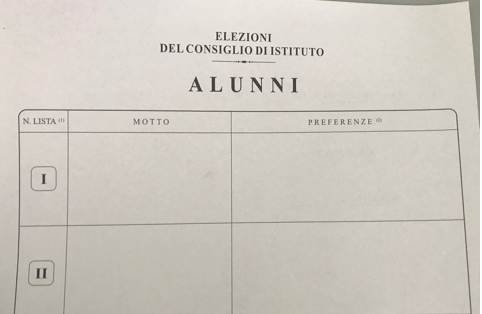 Elezioni Consulta Per le elezioni dei rappresentanti degli alunni nella Consulta ogni alunno potrà indicare  una sola lista ed esprimere una sola preferenza della stessa lista indicata.Se si vuole votare la Lista n 1, segnare una x sul numero romano I e scegliere una sola preferenza tra quelle sotto elencate scrivendo nome e cognome nel riquadro preferenze, non scrivere nulla nel riquadro motto.I candidati della lista n 1 sono:Sorce MarioDi Sanzo LeoneDi Sanzo LuigiSe si vuole votare la Lista n 2, segnare una x sul numero romano II e scegliere una sola preferenza tra quelle sotto elencate scrivendo nome e cognome nel riquadro preferenze, non scrivere nulla nel riquadro motto.I candidati della lista n 2 sono:Cirrincione MarcoMarfisi GianlucaSegnare                 lasciare            scrivere Nome e                              con una X                 vuoto                    Cognome   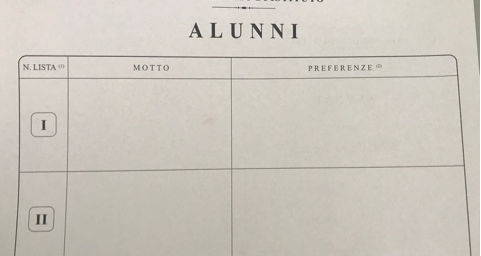 A partire dalle ore 10, le classi accompagnate dal docente dell’ora ed in fila indiana si avvicineranno al seggio per espletare le operazioni di voto secondo questo ordine:Primo piano: IV B, III B, II B, IV ASA, II ASA, I BSA, I ASA, I D, IV BSA, V BSA II BSA, IB, I ASecondo piano: IIA, IID, IIIC , IV C, IIIA, VC, VD, VA, IB, IC, IIC, IIIBSA, IIICSAI colleghi di educazione fisica potranno recarsi in palestra solo dopo che la loro classe avrà votato.Per ulteriori informazioni consultare la circolare n 28 del 23 settembre 2019 o rivolgersi ai prof. D’Anna e Cascio.                                                                                                              Il Dirigente Scolastico                                                                                                                  Prof.ssa Marilena Anello                                                                                                                             Firma autografa sostituita a mezzo stampa                                                                                                                             Ai sensi dell’art. 3, c. 2, DL.vo 39/1993